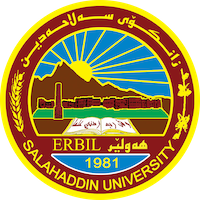 Academic Curriculum Vitae m,.Personal information                                    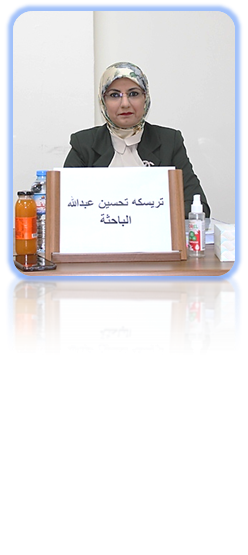 Name: Triska Tahseen AbdullaAcademic Title: lecturerEmail:) triska.abdullah@su.edu.krdMobile:07507969492Education:Employment:Qualifications Teaching qualifications  2013IT qualificationsLanguage qualifications2017, IELTS(2017)  Teaching experience:Research and publicationsالطبيعة القانونية لجريمة المشاجرة – بحث مشترك أستاذ مساعد . تافطة عباس توفيق البستاني و مدرس مساعد تريسكة تحسين عبداللة- منشور في مجلة زانكو – جامعة الصلاح الدين -2021الركن المفترض في جريمة المشاجرة بحث مشترك أستاذ مساعد . تافطة عباس توفيق البستاني و مدرس مساعد تريسكة تحسين عبداللة – تم قبول بالنشر في مجلة زانكو – جامعة الصلاح الدين 2021.. Conferences and  work shop - courses attended(بةشداربوو وةكو ميوان) كيجةليي  ئةلكتروني 2019Panal-  بةيامةكاني  بيغةمبةر محمد (د.خ) بو مروفايىتي . وةكو ميوانFunding and academic awards List any bursaries, scholarships, travel grants or other sources of funding that you were awarded for research projects or to attend meetings or conferences.Professional memberships 1-( ناوخؤي) يةكيتي ماف بةروةراني كوردستانيةكيتي ماموستاياني كوردستان(ناوخؤي)  Professional Social Network Accounts:https://www.researchgate.net/profile/Triska-Tahseenhttps://www.linkedin.com/in/triska-tahseen-766247144/?trk=uno-choose-ge-no-intent&dl=nohttps://scholar.google.com/citations?view_op=list_works&hl=en&user=HKFMhtQAAAAJhttps://academics.su.edu.krd/profile-admin/index.php?p=profileSalahaddin university- IraqLAW-DOCTOR OF PHILOSOPHY2022Salahaddin university- Iraq  CRIMINAL -LAW-MASTAR OF ARTS2011Salahaddin university- iraqLAW- BACHELOR dgree(research project2004Salahaddin university- Iraq2004asistants legalSalahaddin university- Iraq2011 lecturer sistantsaSalahaddin university- Iraq7-6-2022lecturersubjecylevelقانون العملThirdقانون العقوبات الخاصThirdقانون العقوبات العامSecondعلم الاجرام والعقاب First